Аннотация основных методических разработок к программе «Визуальное программирование»:Ссылка на программно-методические документы http://ddt-chernigovka.minobr63.ru/?page_id=6831.Учебные материалы: сборник тестов по программированию.2. Конспект и практические задания к занятиям «Знакомимся с клавиатурой», «Знакомство с мышью», «Первоначальные сведения о возможностях графического редактора Paint», «Создание проекта «Кот Вася» в Scratch».Материалы составлялись в рамках программы технической направленности  «Визуальное программирование». Данные разработки  могут быть хорошим помощником для педагогов, занимающихся информатикой и программированием.Тесты проверяют как теоретические знания, так и практические навыки работы учащихся. Для удобства работы учителя тесты разбиты по темам и представлены в различных видах, от тестов с выбором ответа, до ввода ответа самостоятельно. Предложенные тесты  могут быть использованы при изучении базового и углубленного курса алгоритмизации и программирования.Все тесты разработаны в сервисе интерактивных упражнений https://LearningApps.org. Для решения тестов необходим: компьютер или телефон с выходом в интернет. Данная интерактивная среда очень удобная и современная. Для каждого теста имеется QR-Code, с помощью которого учащиеся без проблем смогут быстро перейти к нужному тесту.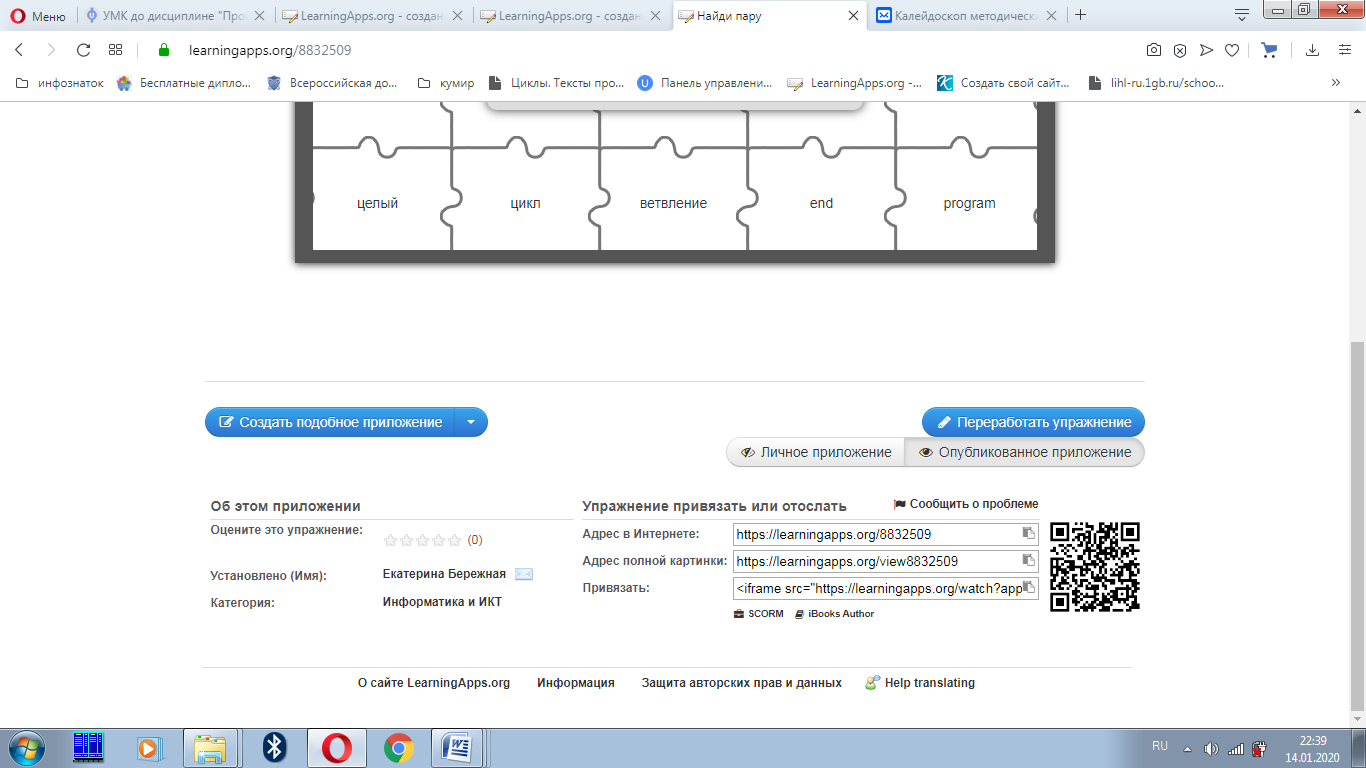 Адрес личного приложения сборника: http://learningapps.org/user/kirass1Целью практических работ является приобретение навыков работы на персональном компьютере в среде Windows в одной из основной офисной программы MS Office – текстового редактора MS Word; графического редактора Paint; Работа в среде визуального программирования для создания анимаций и игр в Scratch.В практических работах пошагово описан алгоритм выполнения каждого из практических работ, с иллюстрацией результата на каждом шаге.Цель занятия «Поиск информации»: сформировать представление учащихся о круге задач, связанных с поиском информации; сформировать у учащихся практические навыки поиска информации в сети Интернет и сохранения найденной информации.Задачи занятия:Предметные: представление о поиске информации как информационной задаче;Метапредметные: умения поиска и выделения необходимой информации; ИКТ-компетентность: поиск и организация хранения информации;Личностные: первичные навыки анализа и критической оценки получаемой информации; ответственное отношение к информации с учетом правовых и этических аспектов её использования.